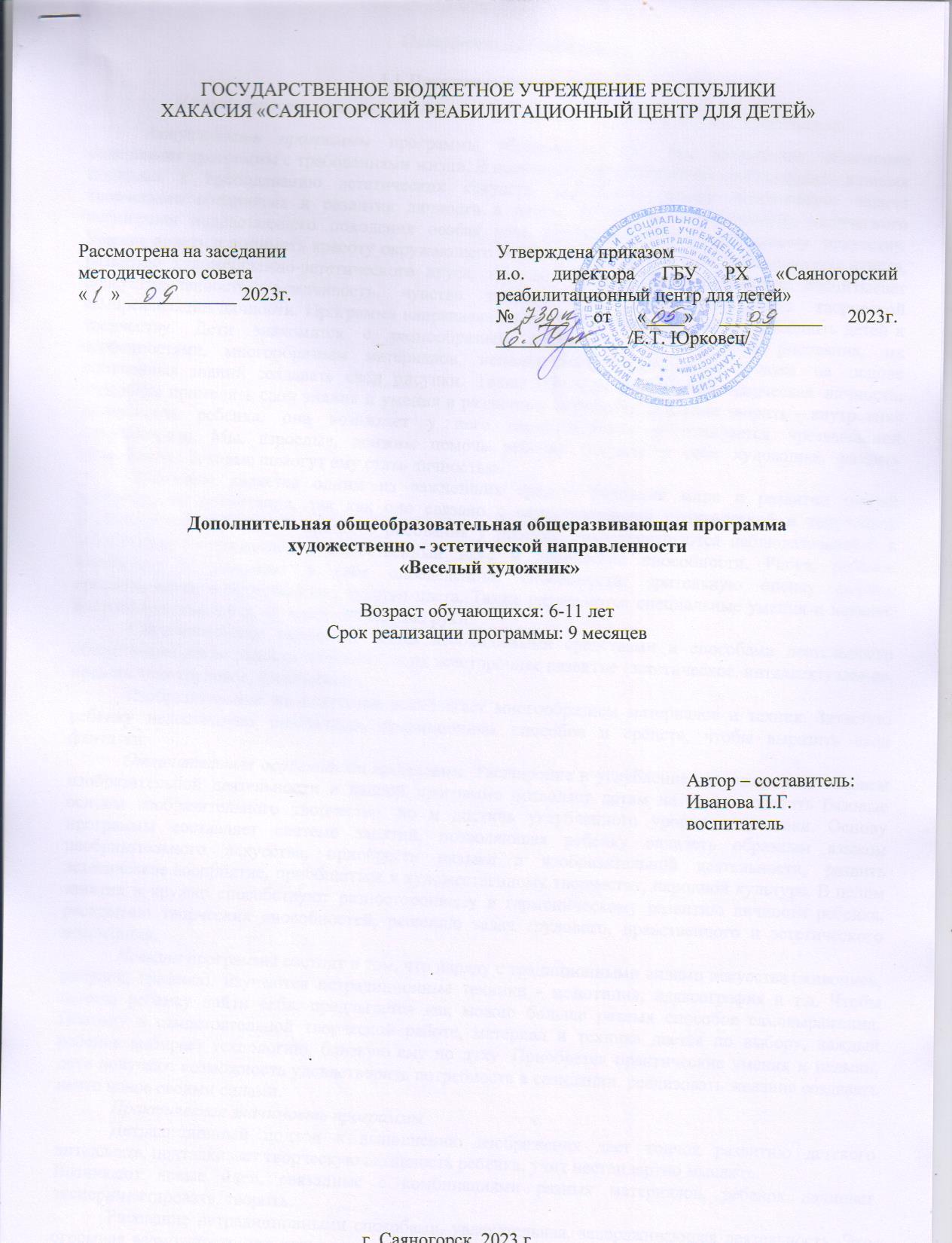 Пояснительная запискаНаправленность программы «Весёлый художник»  – художественно- эстетическая.Актуальность программы программы обусловлена тем, что происходит сближение содержания программы с требованиями жизни. В настоящее время возникает необходимость в новых подходах к преподаванию эстетических искусств, способных решать современные задачи творческого восприятия и развития личности в целом. В системе эстетического, творческого воспитания подрастающего поколения особая роль принадлежит изобразительному искусству. Умение видеть и понимать красоту окружающего мира, способствует воспитанию культуры чувств, развитию художественно-эстетического вкуса, трудовой и творческой активности, воспитывает целеустремленность, усидчивость, чувство взаимопомощи, дает возможность творческой самореализации личности. Программа направлена на то, чтобы через искусство приобщить детей к творчеству. Дети знакомятся с разнообразием нетрадиционных способов рисования, их особенностями, многообразием материалов, используемых в рисовании, учатся на основе полученных знаний создавать свои рисунки. Таким образом, развивается творческая личность, способная применять свои знания и умения в различных ситуациях. Желание творить – внутренняя потребность ребенка, она возникает у него самостоятельно и отличается чрезвычайной искренностью. Мы, взрослые, должны помочь ребенку открыть в себе художника, развить способности, которые помогут ему стать личностью.Рисование является одним из важнейших средств познания мира и развития знаний эстетического воспитания, так как оно связано с самостоятельной практической и творческой деятельностью ребенка. В процессе рисования у ребенка совершенствуются наблюдательность и эстетическое восприятие, художественный вкус и творческие способности. Рисуя, ребенок формирует и развивает у себя определенные способности: зрительную оценку формы, ориентирование в пространстве, чувство цвета. Также развиваются специальные умения и навыки: координация глаза и руки, владение кистью руки.Систематическое овладение всеми необходимыми средствами и способами деятельности обеспечивает детям радость творчества и их всестороннее развитие (эстетическое, интеллектуальное, нравственно-трудовое, физическое).Изобразительное же искусство располагает многообразием материалов и техник. Зачастую ребенку недостаточно привычных, традиционных способов и средств, чтобы выразить свои фантазии.Отличительные особенности программы. Расширение и углубление содержания по основам изобразительной деятельности в данной программе позволяет детям не только освоить базовые основы изобразительного творчества, но и достичь углубленного уровня подготовки. Основу программы составляет система занятий, позволяющая ребенку овладеть образным языком изобразительного искусства, приобрести навыки в изобразительной деятельности, развить эстетическое восприятие, приобщиться к художественному творчеству, народной культуре. В целом занятия в кружке способствуют разностороннему и гармоническому развитию личности ребенка, раскрытию творческих способностей, решению задач трудового, нравственного и эстетического воспитания. Новизна программы состоит в том, что наряду с традиционными видами искусства (живопись, рисунок, графика), изучаются нетрадиционные техники - монотипия, кляксография и т.д. Чтобы помочь ребенку найти себя, предлагается как можно больше разных способов самовыражения. Поэтому в самостоятельной творческой работе, материал и техника дается по выбору, каждый ребенок выбирает технологию, близкую ему по духу. Приобретая практические умения и навыки, дети получают возможность удовлетворить потребность в созидании, реализовать желание создавать нечто новое своими силами.Практическая значимость программыНетрадиционный подход к выполнению изображения дает толчок развитию детского интеллекта, подталкивает творческую активность ребенка, учит нестандартно мыслить.Возникают новые идеи, связанные с комбинациями разных материалов, ребенок начинает экспериментировать, творить.Рисование нетрадиционными способами, увлекательная, завораживающая деятельность. Это огромная возможность для детей думать, пробовать, искать, экспериментировать, а самое главное, самовыражаться. Нетрадиционные техники рисования - это настоящее пламя творчества, это толчок к развитию воображения, проявлению самостоятельности, инициативы, выражения индивидуальности. Педагогическая целесообразностьНетрадиционные техники рисования дают толчок к развитию детского интеллекта, активизируют творческую активность детей, учат мыслить нестандартно. Все занятия в программе носят творческий характер. Программа направлена на то, чтобы через труд и искусство приобщить детей к творчеству.Проведение занятий с использованием нетрадиционных техник по этой программе: развивает уверенность в своих силах. Способствует снятию детских страхов. Учит детей свободно выражать свой замысел. Развивает мелкую моторику рук. Развивает творческие способности, воображение и полѐт фантазии. Воспитывается уверенность в своих творческих возможностях, через использование различных изотехник.Адресат программы- дети 5-11 лет.Объем программы – 18 занятийПродолжительность занятий: 1 часФормы обучения и виды занятий: индивидуальная, подгрупповая.Срок освоения программы – 9 месяцевРежим занятий: 1-2 раза в неделю.1.2.Цель и задачи программыЦель программы: формирование творческой личности воспитанников через приобщение к изобразительному искусству.Задачи программы:формировать навыки и умения в области изобразительной деятельности, развивать творческую активность, желание рисовать, формировать художественно-творческие способности; развивать творческие способности, фантазию и воображение, образное мышление, используя игру цвета и фактуры, нестандартных приемов и решений в реализации творческих идей; воспитывать эмоционально-ценностное отношение к окружающему миру через художественное творчество. 1.3. Содержание программыУчебный план реализации программы дополнительного образования«Весёлый художник» 1.4. Планируемые результаты:В результате реализации программы каждый воспитанник будет знать: жанры изобразительного искусства (пейзаж, натюрморт, портрет); виды изобразительного искусства (живопись, скульптура, графика); особенности материалов, которыми можно пользоваться в художественной деятельности (краски, кисти, тушь, перо, уголь, картон, цветная бумага, ткань и т. п.); Дети будут уметь: работать цветом, линией, формой, самостоятельно используя средства художественной грамоты; творчески относиться к собственной деятельности; владеть первичными навыками изображения предметного мира (натюрморт), природы (пейзаж); использовать художественные материалы на доступном возрасту уровне при создании изобразительных, декоративных и конструктивных работ.Посредством данной программы педагог получит возможность более эффективно решать задачи воспитания и обучения детей. Так как представленный материал способствует:развитию мелкой моторики рук; обострению тактильного восприятия; улучшению цветовосприятия; концентрации внимания; повышению уровня воображения и самооценки. Реализация  программы  поможет  детям  творчески  подходить  к  видению  мира, который изображают, и использовать для самовыражения  любые доступные средства.Главным результатом реализации программы является создание каждым ребенком своего оригинального продукта, а главным критерием оценки воспитанника является не столько его талантливость, сколько его способность трудиться, способность упорно добиваться достижения нужного результата.В конце заезда проводятся отчетная выставка рисунков детей, защита проекта, итоговое занятие.2. Комплекс  организационно-педагогических условий2.1.Календарный учебный график (см. приложение к программе)2.2. Ресурсное обеспечениеКадровое обеспечение: воспитательМатериально-техническое обеспечение:Бумага разного формата и цвета. Акварельные краски. Тушь разноцветная. Пастель, сангина, уголь. Гуашь. Восковые мелки. Трубочки для коктейля. Ванночки с поролоном. Баночки для воды. Кисти круглые и плоские разного размера. Салфетки. Мягкие карандаши, ластики, бумага для эскизов. Клей ПВА. Ткань х/б или шелк (подходит и подкладочная). Кнопки. Доски для росписи. Папка для черчения. Ватман. Английская соль. Заготовки пасхальных яиц. Разноцветный скотч Перечень основных средств обученияМузыкальный центр. Сиди - аудиотека: «Голоса птиц», «Шум дождя», «Добро пожаловать в экологию», «Звуки природы», «Инструментальная музыка». CD-Плеер. Телевизор. Наглядный материалАльбом «Рисуйте с нами»; Игры для восприятия цвета и развития руки; Ватман; Обои; Фломастеры; Акварель, гуашь, кисточки; Печати – клише; Трафареты; «инструменты» для рисования нетрадиционными способами рисования; Бусинки, пуговицы. Информационно-методическое обеспечение: В качестве основного метода, определяющего особый, инициативный, деятельно-творческий характер программы, выступает личностно-ориентированный подход, который в рамках целостной психолого-педагогической практики помогает сформировать внутренний ценностный мир ребенка. Личностно-ориентированное обучение в кружке направлено не только на реализацию индивидуального подхода через организацию и предъявление материала разного уровня трудности и инновационными технологиями, но и связано с индивидуальностью ребенка, условиями его становления, развитием и саморазвитием личности в условиях и под влиянием обучения.Технология коллективно-творческой деятельности (И.П. Волков, И.П. Иванов). В изостудии такой вид деятельности, в основном, имеет целевое назначение - это ежегодные творческие отчеты; КТД - украшение группы, зала к празднику. Информационно-коммуникативная технология (Г.К. Селевко) предусматривает активное использование информационных ресурсов сети Интернет.Важным подходом выступают здоровьесберегающие технологии. Для этого в занятия вводятся динамические паузы, гимнастика для глаз, игры на релаксацию и т.д.На занятиях используются различные формы и методы: наблюдение, беседы, объяснения, экскурсии, игры, практические занятия, викторины, фестивали, выставки, ярмарки, конкурсы рисунков.Средства обучения:наглядные пособия: книги, муляжи фруктов, овощей, грибов, изделия народных мастеров (хохлома, жостово, городец, гжель…) используется не только для обучения (наглядности), но и для составления натюрмортов;демонстрационный материал: репродукции картин, иллюстрации детских книг в исполнении известных художников; коллекция работ детей, выполненная в различных жанрах: (натюрморты, пейзажи, портреты, тематические и творческие работы) и разных техниках: гуашь, тушь, гелевая ручка и т.д. 2.3.Формы контроляВыставки работ, участие в творческих конкурсах.3. Список литературыАшиков В.И., Ашикова С.Г. Рисование. Учебно-наглядные демонстрационные материалы для детей старшего дошкольного возраста. М., 1998Горькова Л.Г., Обухова Л.А. Сценарии занятий по комплексному развитию дошкольников (подготовительная к школе группа). – М.: ВАКО, 2005. – 192 с. – (Дошкольники: учим, развиваем, воспитываем). Подготовительная к школе группа. М., 2005 . Доронова Т. Н., «Природа, искусство и изобразительная деятельность детей». Москва «Просвещение» 2003 год.Казаковой Р.Г. «Рисование с детьми дошкольного возраста» (нетрадиционные техники). Москва.Издательство «Владос» 2003 год. Казакова Р.Г. Рисование с детьми дошкольного возраста: Нетрадиционные техники, планирование, конспекты занятий /– М.: ТЦ Сфера, 2005. – 128 с.Михнюк Н.С., «Рисунок и методика его преподавания» Красноярск. ИздательствоКрасноярскогоуниверситета 1988 год. Ремезова А.А. Играем с цветом. Формирование представлений о цвете у дошкольников 5 – 6 лет: Методика. – Школьная Пресса, 2005. – 96 с. Якиманская И.С. Технология личностно-ориентированного образования. М., 2000 г. Швайко Г.С. Занятия по изобразительной деятельности в детском саду: Старшая группа: Программа, конспекты: пособие для педагогов дошк.учреждений. – М.: Гуманитар.изд.центр.ВЛАДОС, 2003. – 160 с. Швайко Г.С. Занятия по изобразительной деятельности в детском саду: Подготовительная к школе группа: Программа, конспекты: пособие для педагогов дошк.учреждений. – М.: Гуманитар.изд.центр. ВЛАДОС, 2003. – 176 с. Литература для педагогов:Смирнова М.Г., «Изобразительная деятельность старших дошкольников» Волгоград. Издательство «Учитель» 2009 год. Найс. К., «Рисунок тушью» Минск. Издательство «Попурри» 2000 год. Хосе М. Паррамон «Как рисовать» Санкт-Петербург. Издательство «Аврора» 2006 год. Литература для детей и родителей:Калинина Т.В., «Птицы, звери, комары и мухи». Санкт-Петербург. Издательство «Сфера» 2009 год.Проснякова Т.Н., «Бабочки» Энциклопедия технологий прикладного творчества. Самара. Издательство «Учебнаялитература» 2004 год. Проснякова Т.Н., «Собачки» Энциклопедия технологий прикладного творчества. Самара. Издательство «Учебнаялитература» 2005 год. Проснякова Т.Н., «Кошки» Энциклопедия технологий прикладного творчества. Самара. Издательство «Учебнаялитература» 2006 год. 4. Нормативно-правовое сопровождение программыЗакон РФ от 29.12.2012г. №273 «Об образовании в РФ» (с последующими изменениями).Положение о порядке, разработке, рецензировании и утверждении дополнительных общеразвивающих программ. Утверждено Приказом директора ГБУ РХ «Саяногорский реабилитационный центр для детей» от  29.01.2021г № 11.Положение о формах обучения и организации образовательной деятельности по дополнительным программам. Утверждено Приказом директора ГБУ РХ «Саяногорский реабилитационный центр для детей» от  29.01.2021г № 11.Образовательная программа Государственного Бюджетного Учреждения Республики Хакасия «Саяногорский реабилитационный центр для детей с ограниченными возможностями»Приказ Министерства просвещения Российской Федерации от 09.11.2018г. №196 «Об утверждении Порядка организации и осуществления образовательной деятельности по дополнительным общеобразовательным программам. Приложение к программеТематическое планирование и содержание программы № п/пНазвание раздела, темыКоличество занятийКоличество занятийКоличество занятийФормы аттестации/контроля№ п/пНазвание раздела, темывсеготеорияпрактикаФормы аттестации/контроля1«Теплые и холодные цвета. Колорит»11чОпрос2«Роспись вазы»11ч.Просмотр работ3«Жанры изобразительного искусства»11чОпрос4«На просторах космоса»11 ч.Просмотр работ5«Овощи и фрукты»11 ч. Просмотр работ6«Русская матрешка»11чОпрос7 «Русская матрешка»11ч.Просмотр работ8«Сказочная гжель11 ч.Просмотр работ9«Веселые зверушки»11ч.Просмотр работ10«Сказочный лес»11 ч.Просмотр работ11«Новогодняя открытка»11ч.Просмотр работ12«Любимые животные»11 ч.Просмотр работ13 «Богатырь»11ч.Просмотр работ14 «Открытка маме»11 ч.Просмотр работ15«Иллюстрация к сказке»11ч.Просмотр работ16«Просторы Хакасии»11 ч.Просмотр работ17«Моя семья»11ч.Просмотр работ18«Корзина цветов»11 ч.Просмотр работВсего:183ч15ч№ п/п Дата Тема занятияЦель занятияСодержание Содержание Кол-во занятийФорма и методы         (с учетом воспитательных задач)Оборудование Формы контроляОтметка о вып -иТема занятияЦель занятиятеорияпрактикаКол-во занятийФорма и методы         (с учетом воспитательных задач)Оборудование Формы контроляОтметка о вып -и1«Теплые и холодные цвета. Колорит».Познакомить с основами цветоведения.1ч1Теоретическое занятие (получение новых знаний)Таблица «Теплые и холодные цвета» ,иллюстрации картин, акварель, бумага, кисти, палитраОпрос2«Роспись вазы»Научиться выполнять роспись вазы, используя  геометрический орнамент1ч1Практическое занятие на закрепление полученных знаний, (самостоятельная работа, индивидуальная работа)Бумага, акварель, кисти, карандаши.Итоговаяработа3«Жанры изобразительного иск-ва»Познакомить с жанрами изобразительного искусства.1ч1 Теоретическое занятие в форме вертуальной-экскурсииИллюстрации по теме занятия, компьютер для просмотра презентации.Опрос4«На просторах космоса»Научиться выполнять декоративную композицию в технике аппликация1ч1Практическое занятие. самостоятельная работа, индивидуальная работа)Иллюстрации, работы других детей.Бумага, карандаши, цветная бумага, клей, ножницы.Итоговаяработа5«Овощи и фрукты»Научиться рисовать с натуры, передовая форму и цвет предметов.1ч1 Практическое занятие (самостоятельная работа, индивидуальная работа)Иллюстрации по теме «Натюрморт»Бумага, гуашь, акварель, карандаш, ластикИтоговаяработа6,7«Русская матрешка»Познакомить с народной игрушкой-матрешкой, выполнить эскиз росписи матрешки.1ч1ч1Теоретическое занятие (получение новых знаний) Практическое занятие-закрепление полученных знаний (самостоятельная работа, индивидуальная работа)Матрешки разных видов, плакат «Виды росписи матрешек», рисунки других детей. Компьютер для просмотра презентации.Бумага, гуашь, кисти, карандаши, ластик.Опрос.Итоговаяработа8«Сказочная гжель» Познакомить с росписью в технике гжель; Выполнить эскиз тарелки1ч1Практическое занятие (самостоятельная работа, индивидуальная работа)Гжель (образцы посуды), иллюстрации. Бумага, гуашь, карандаш, ластик.Итоговаяработа9«Веселые зверушки»Познакомить с нетрадиционными техниками рисования (рисование ладошкой, пальцами, ватной палочкой) 1ч1Практическое занятие (самостоятельная работа, индивидуальная работа)Иллюстрации, работы других детей. Бумага, цветная бумага, гуашь, ватные палочки, кистиИтоговаяработа10«Сказочный лес»Познакомить с нетрадиционной техникой «дутье», «тычок»1ч1Практическое занятие (самостоятельная работа, индивидуальная работа)Иллюстрации, работы других детей. Бумага, гуашь, тушь плакатная, трубочка, кисти.Итоговаяработа11«Новогодняя открытка»Научиться выполнять открытку в смешанной технике1ч1Практическое занятие (самостоятельная работа, индивидуальная работа)Иллюстрации, работы других детей. Картон, цветная бумага, ткань, тесьма, клей, ножницы  др.Итоговая работа.12«Любимые животные»Научиться изображать животных по памяти в технике цветная графика.1ч1Практическое занятие (самостоятельная работа, индивидуальная работа)Бумага, цветные карандаши, мелки, ластик.Итоговая работа13 «Богатырь»Научиться изображать портрет человека в технике цветная графика.1ч1Практическое занятие (самостоятельная работа, индивидуальная работа)Бумага, цветные карандаши, мелки, ластик.Итоговая работа14 «Открытка маме»Научиться выполнять открытку в смешанной технике1ч1Практическое занятие (самостоятельная работа, индивидуальная работа)Иллюстрации, работы других детей. Картон, цветная бумага, ткань, тесьма, клей, ножницы  др.Итоговая работа15«Иллюстрация к сказке»Научиться работать в техники иллюстрации.1ч1Практическое занятие (самостоятельная работа, индивидуальная работа)Иллюстрации, работы других детей. Бумага, гуашь, кисти.Итоговая работа16«Просторы Хакасии»Научиться  работать в жанре  пейзажа 1ч1Практическое занятие (самостоятельная работа, индивидуальная работа)Иллюстрации, работы других детей. Бумага, акварель, кисти.Итоговая работа17«Моя семья»Научиться выполнять сюжетную композицию в технике цветная графика.1ч1Практическое занятие (самостоятельная работа, индивидуальная работа)Бумага, цветные карандаши, мелки, ластик.Итоговая работа18«Корзина цветов»Научиться выполнять декоративную композицию в технике аппликация1ч1Практическое занятие (самостоятельная работа, индивидуальная работа)Иллюстрации, работы других детей.Бумага, карандаши, цветная бумага, клей, ножницы.Итоговая работа